SENČNICA JOSIPINE TURNOGRAJSKE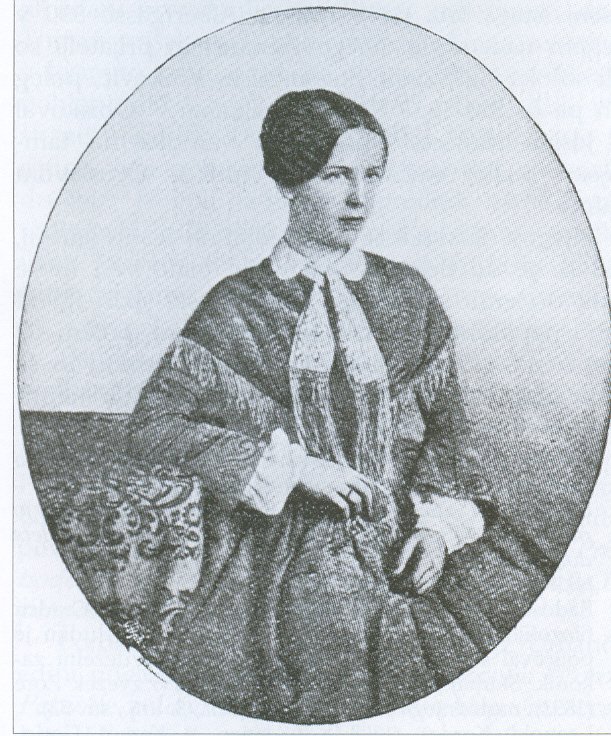 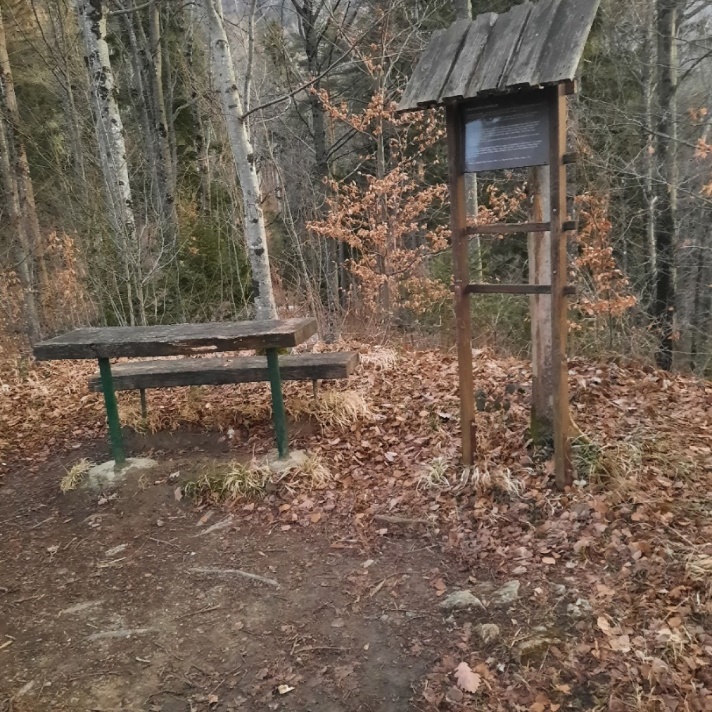 JOSIPINA TURNOGRAJSKA – 1.SLOVENSKA PESNICA, PISATELJICA IN SKLADATLELJICA      GRAD TURN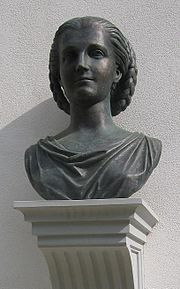 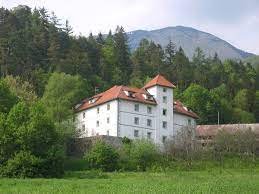 ŽIVALI, KI SMO JIH VIDELI/SLIŠALI NA POTI:   KOS VRANA	SINICA	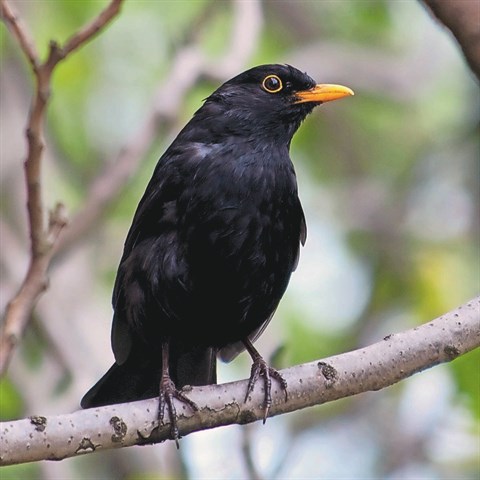 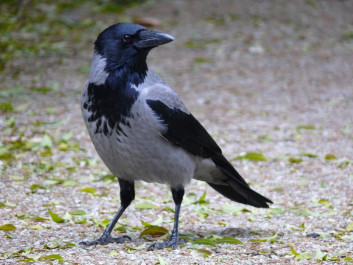 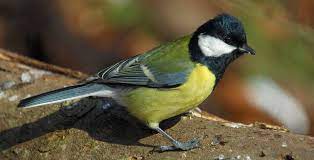 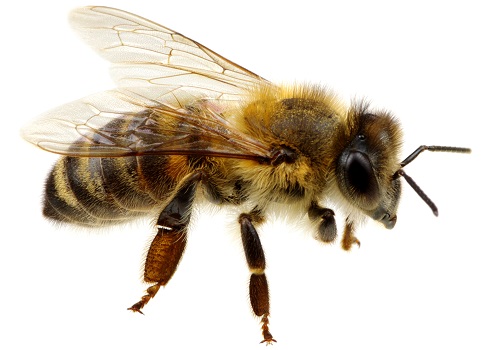 ČEBELA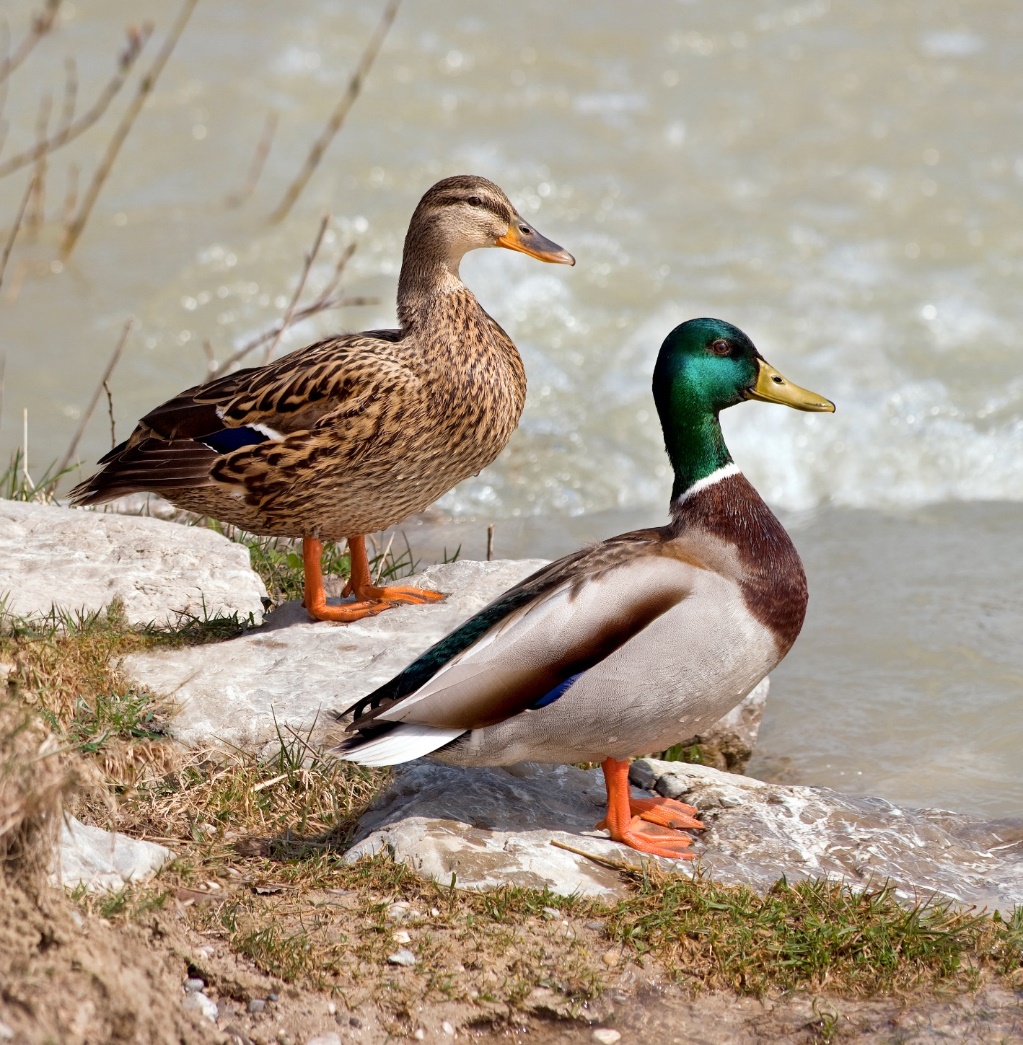 RACA MLAKARICA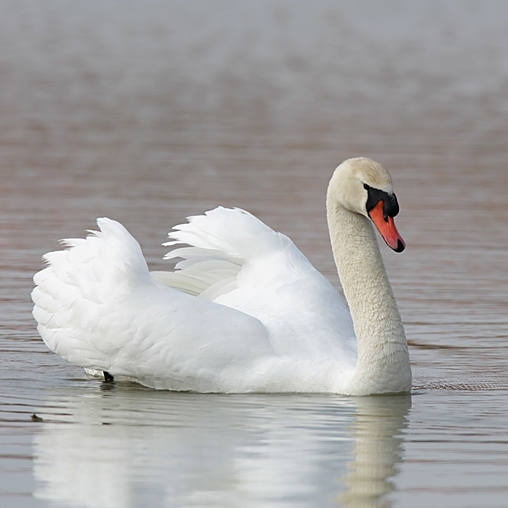 LABOD   RASTLINE, KI SMO JIH VIDELI NA POTI: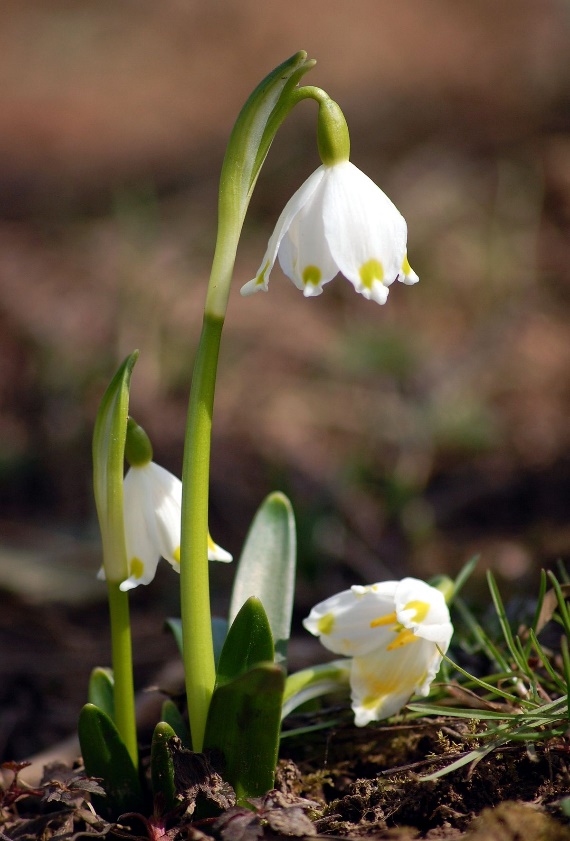 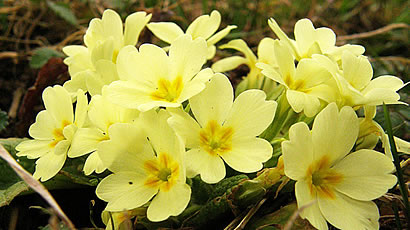 ZVONČEK					TROBENTICA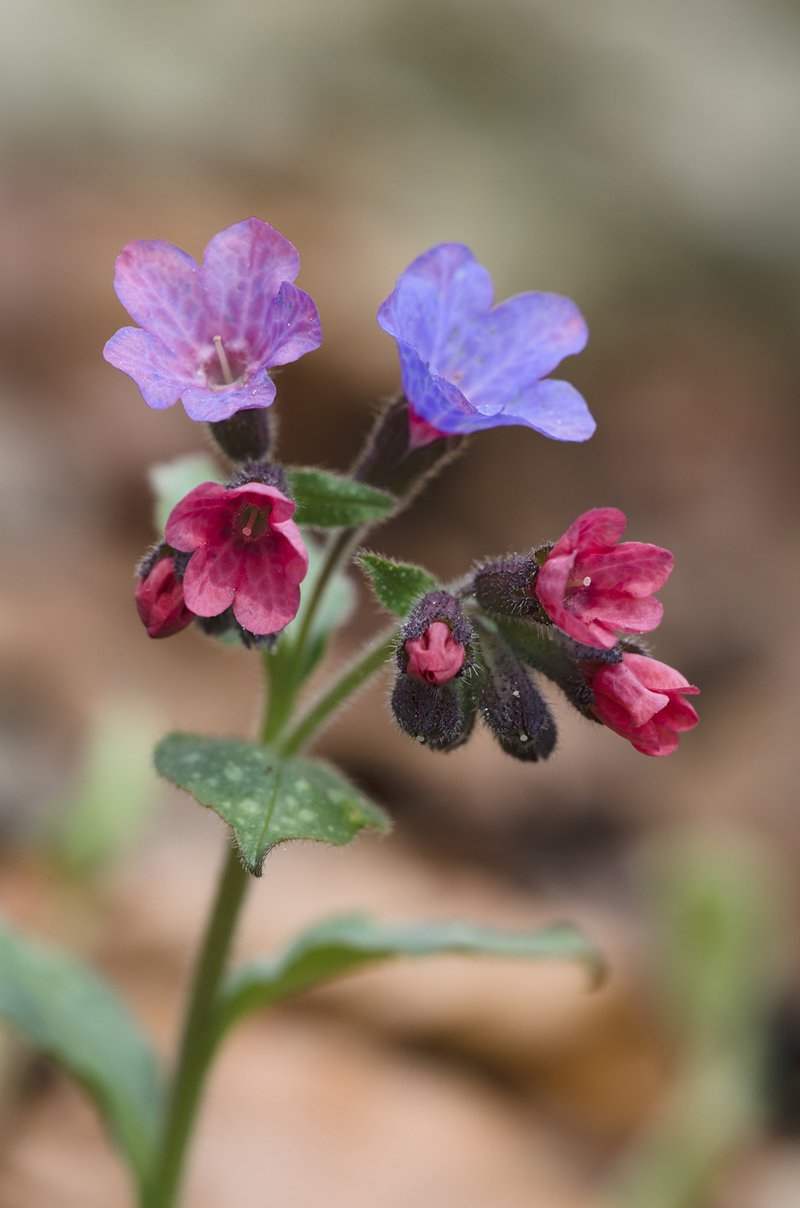 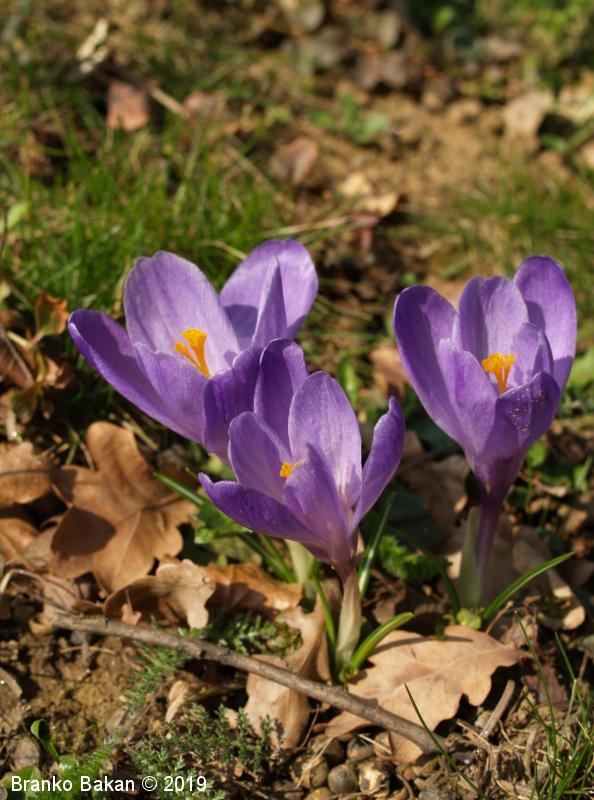 PLJUČNIK					ŽAFRAN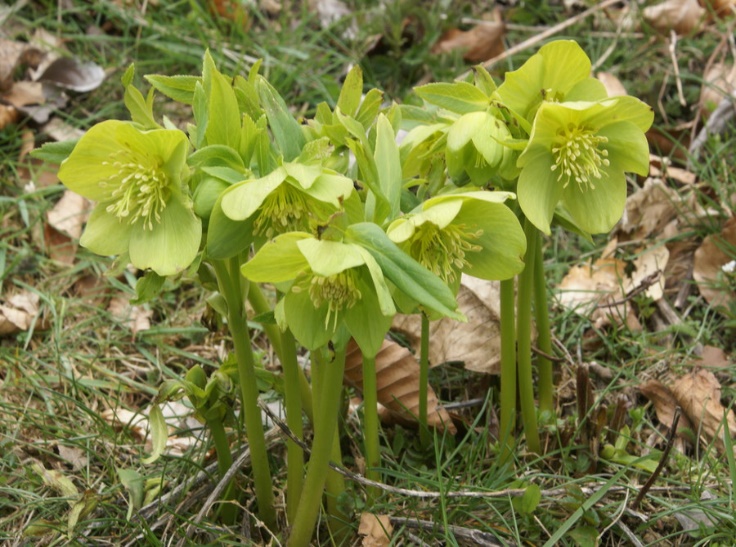 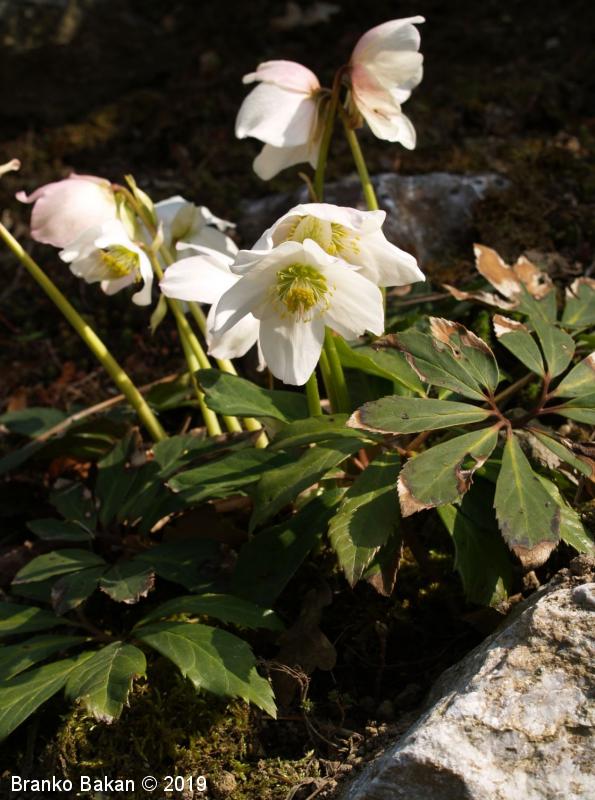 BLAGODIŠEČI TELOH 		   ČRNI TELOH 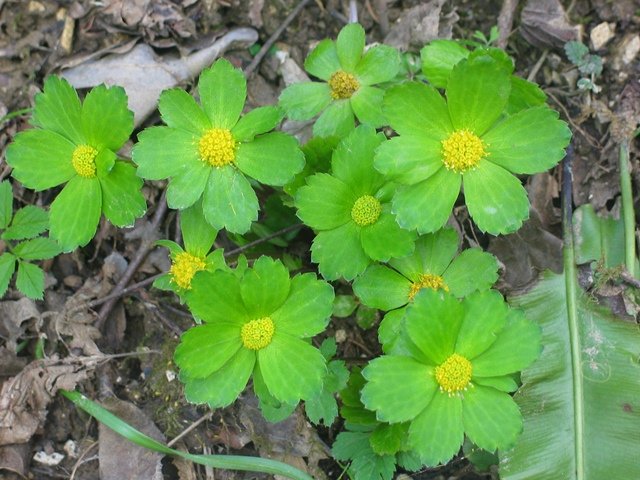 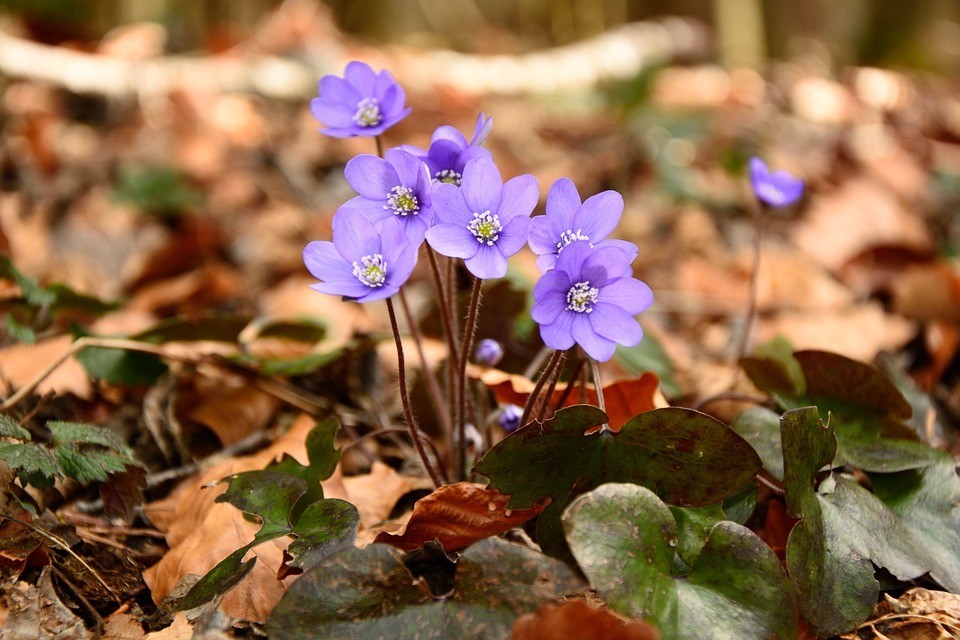 TEVJE							JETRNIK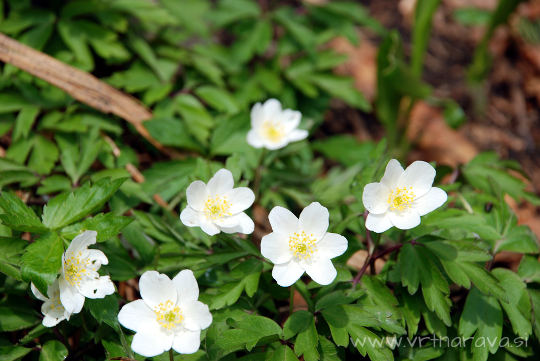 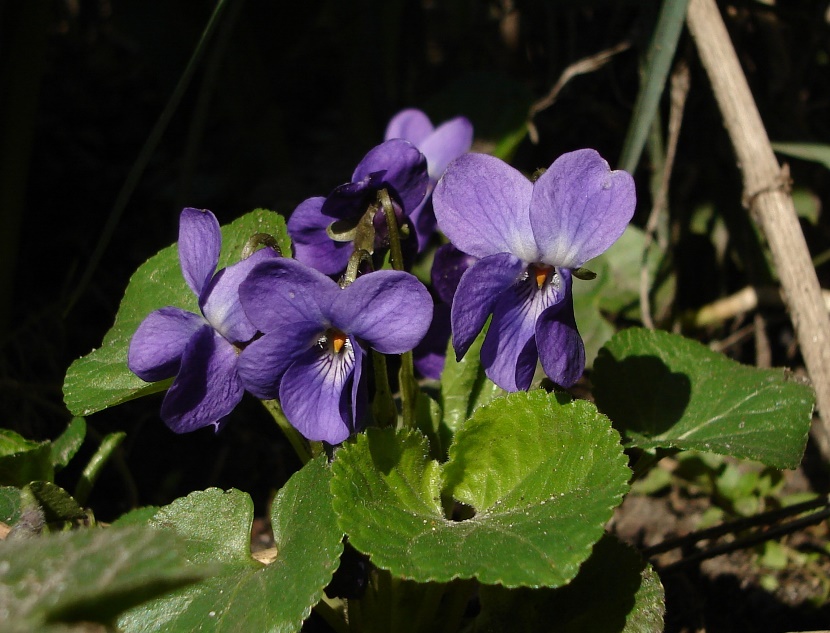 PODLESNA VETRNICA          VIJOLICA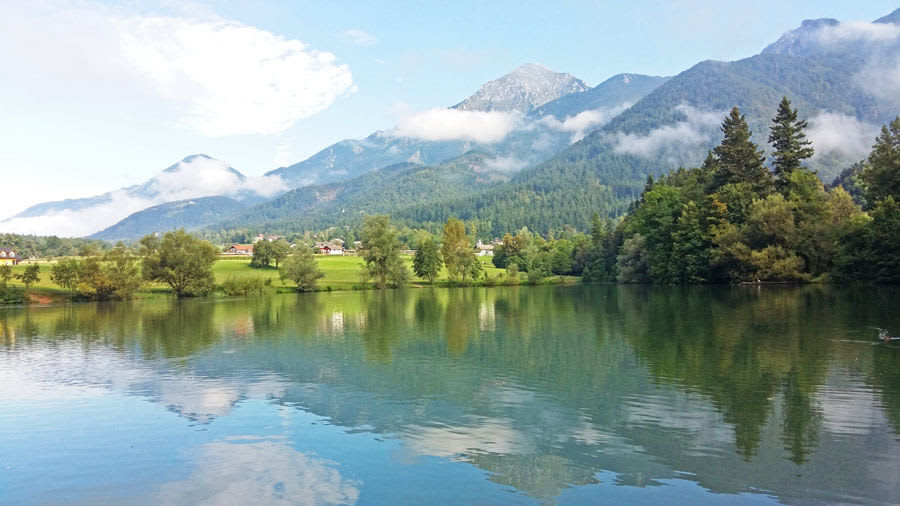 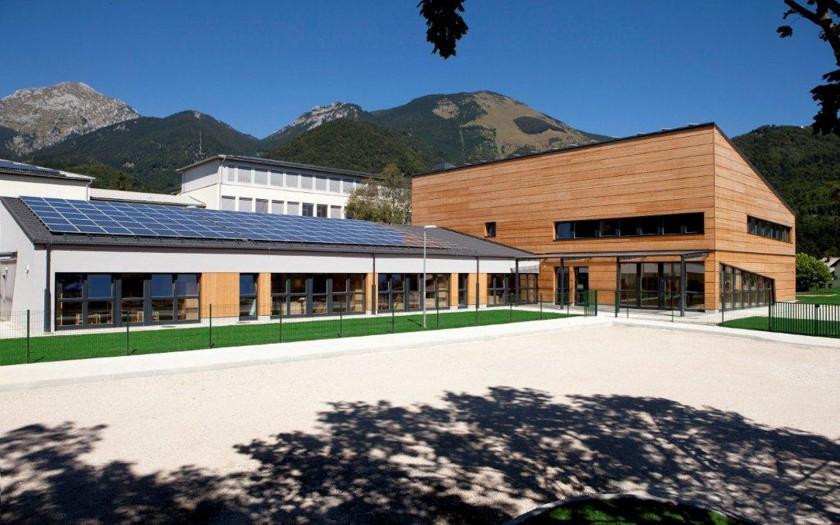 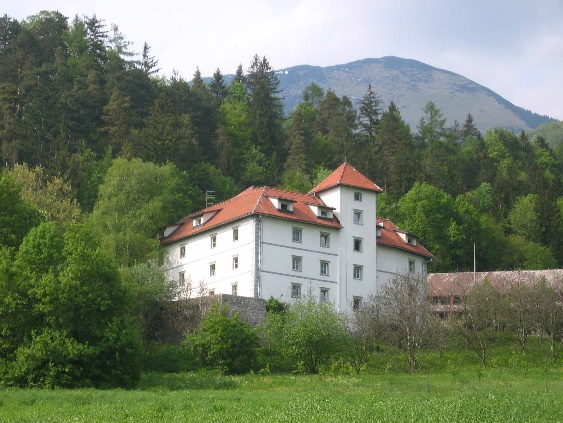 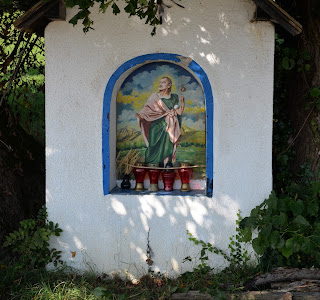 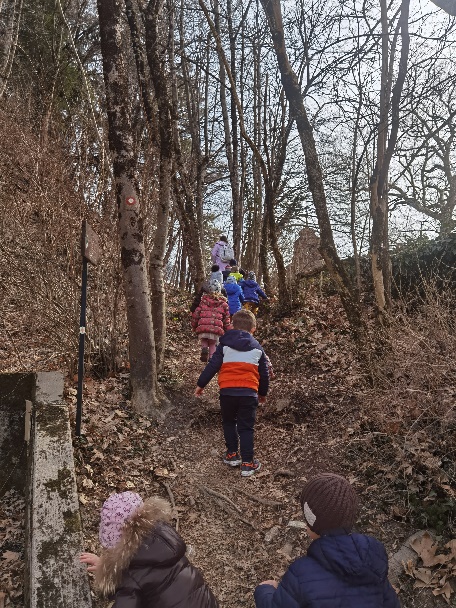 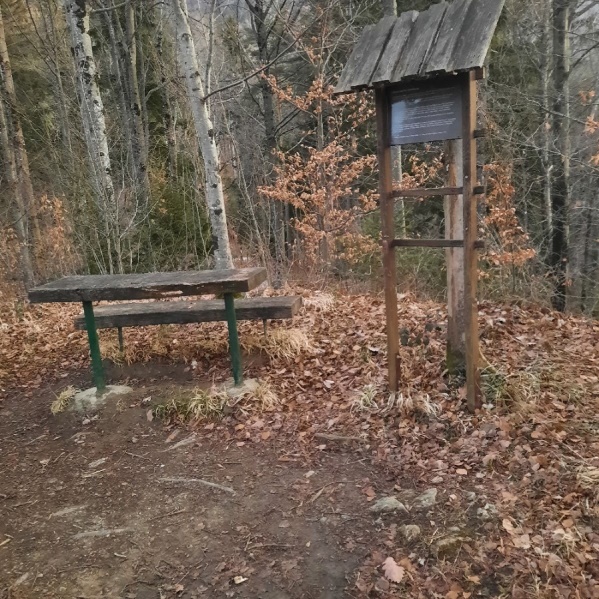 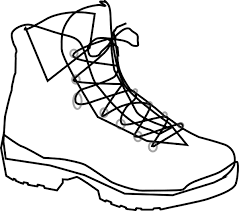 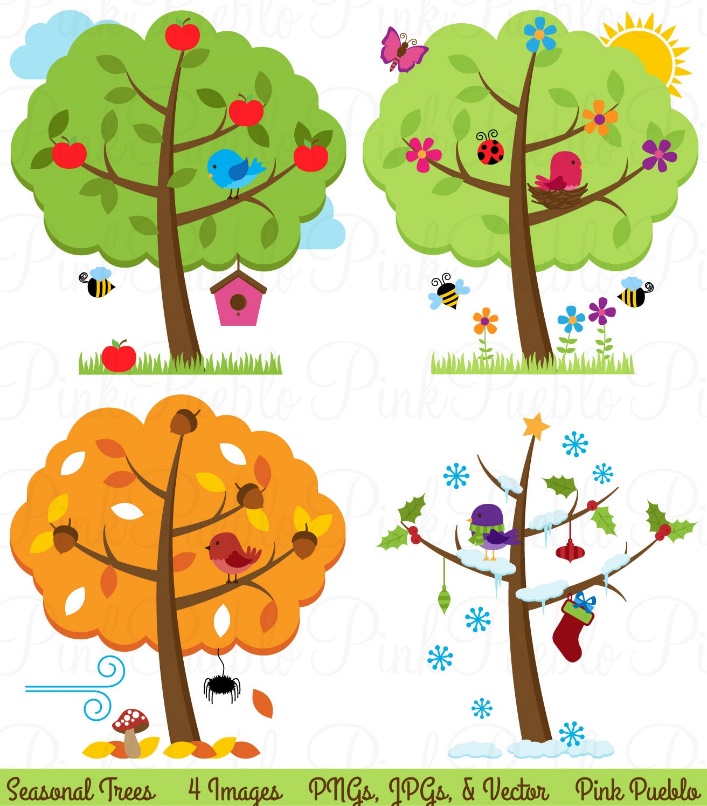 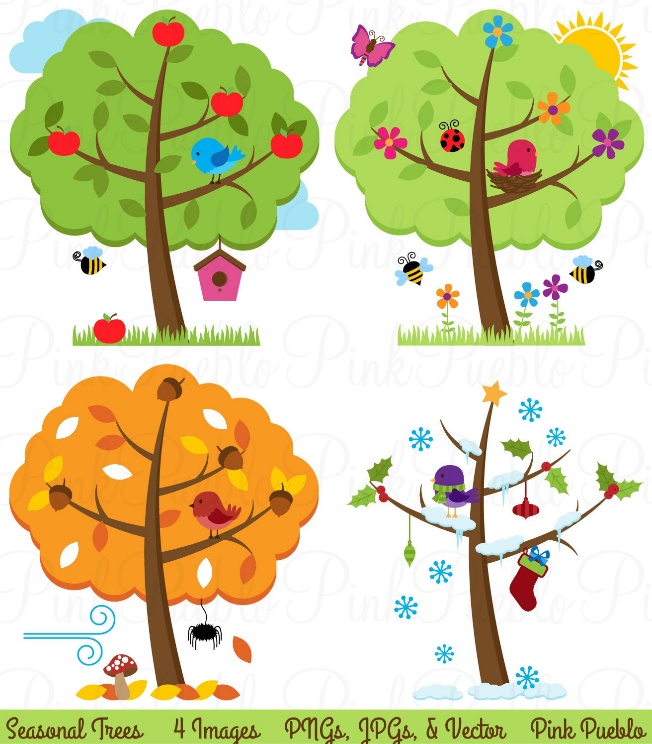 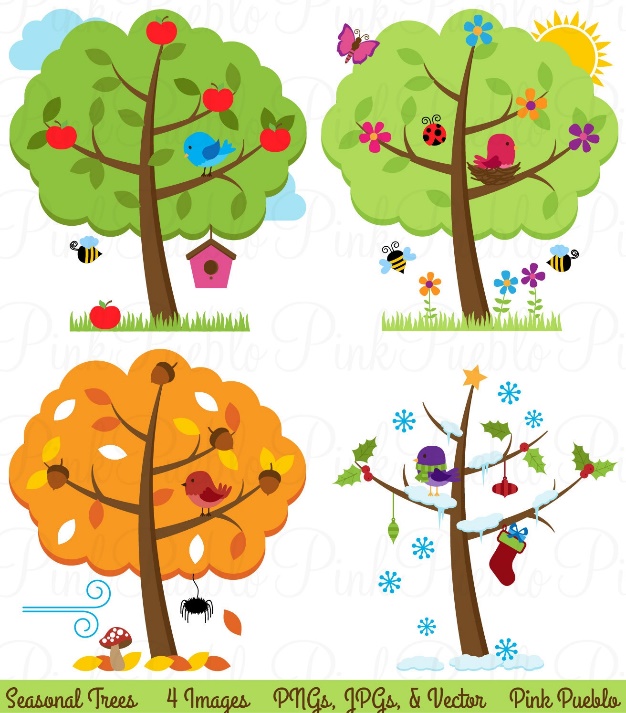 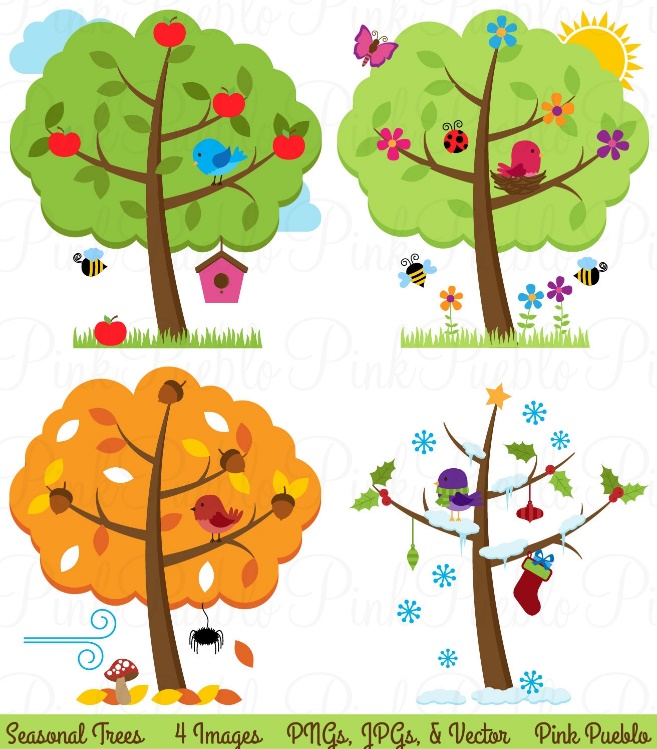 JESEN                   ZIMA                    POMLAD           POLETJE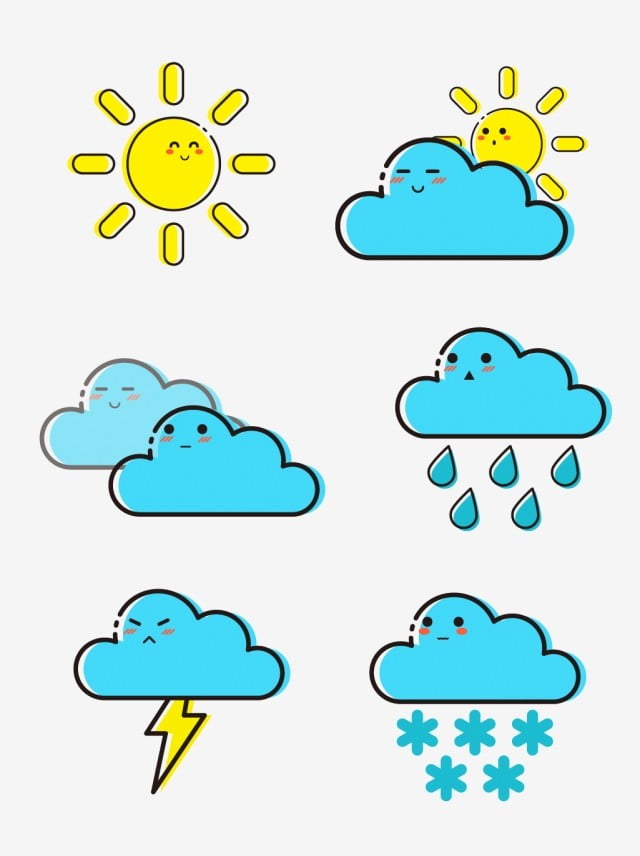 SONČNO 	   DELNO OBLAČNO                  OBLAČNO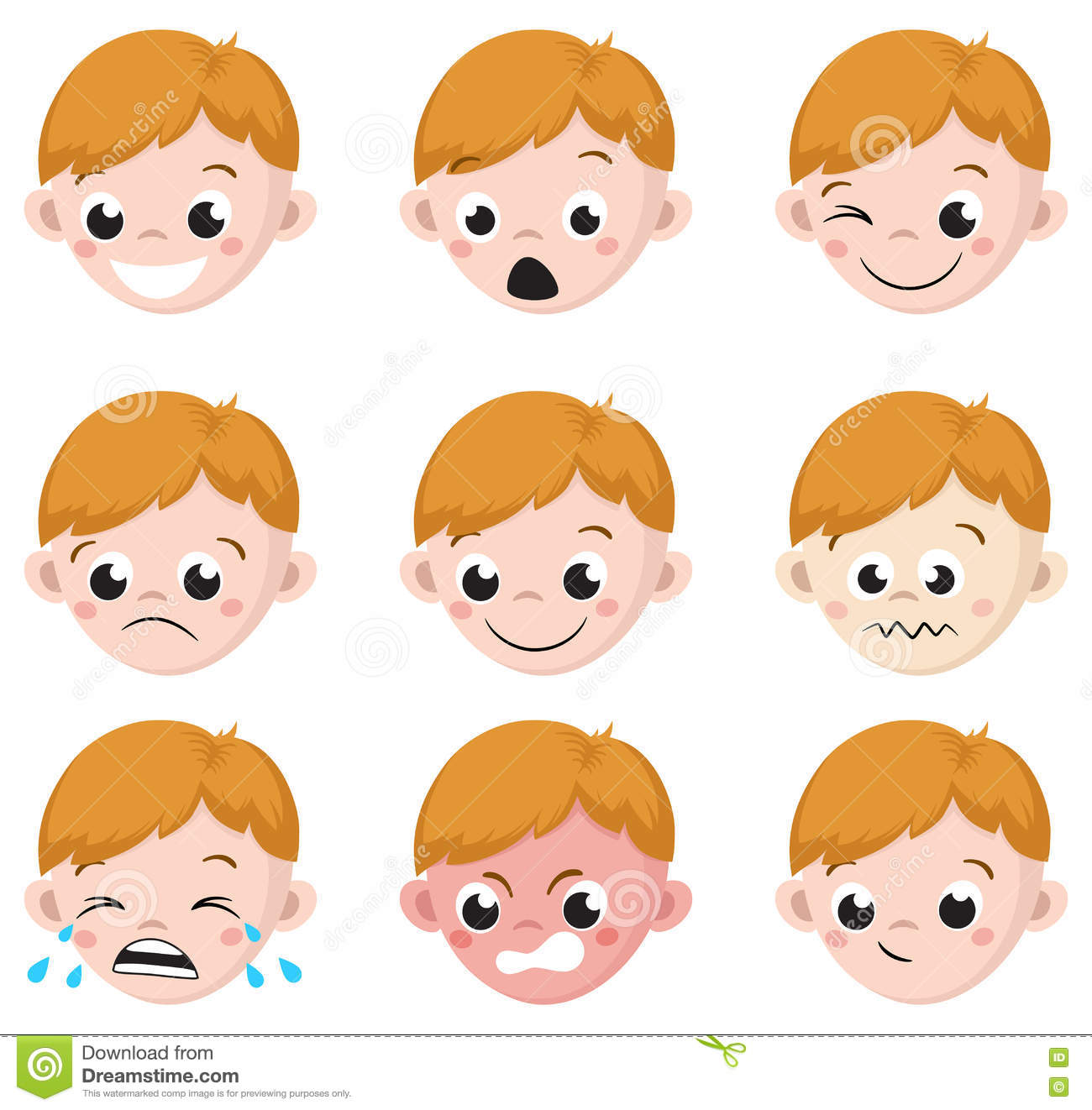 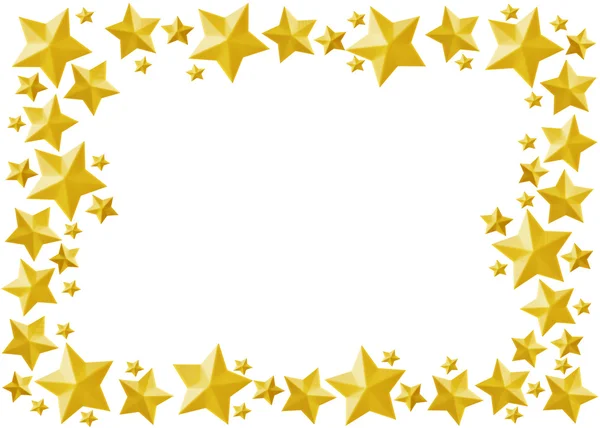 PRI KAPELICI SV.JAKOBA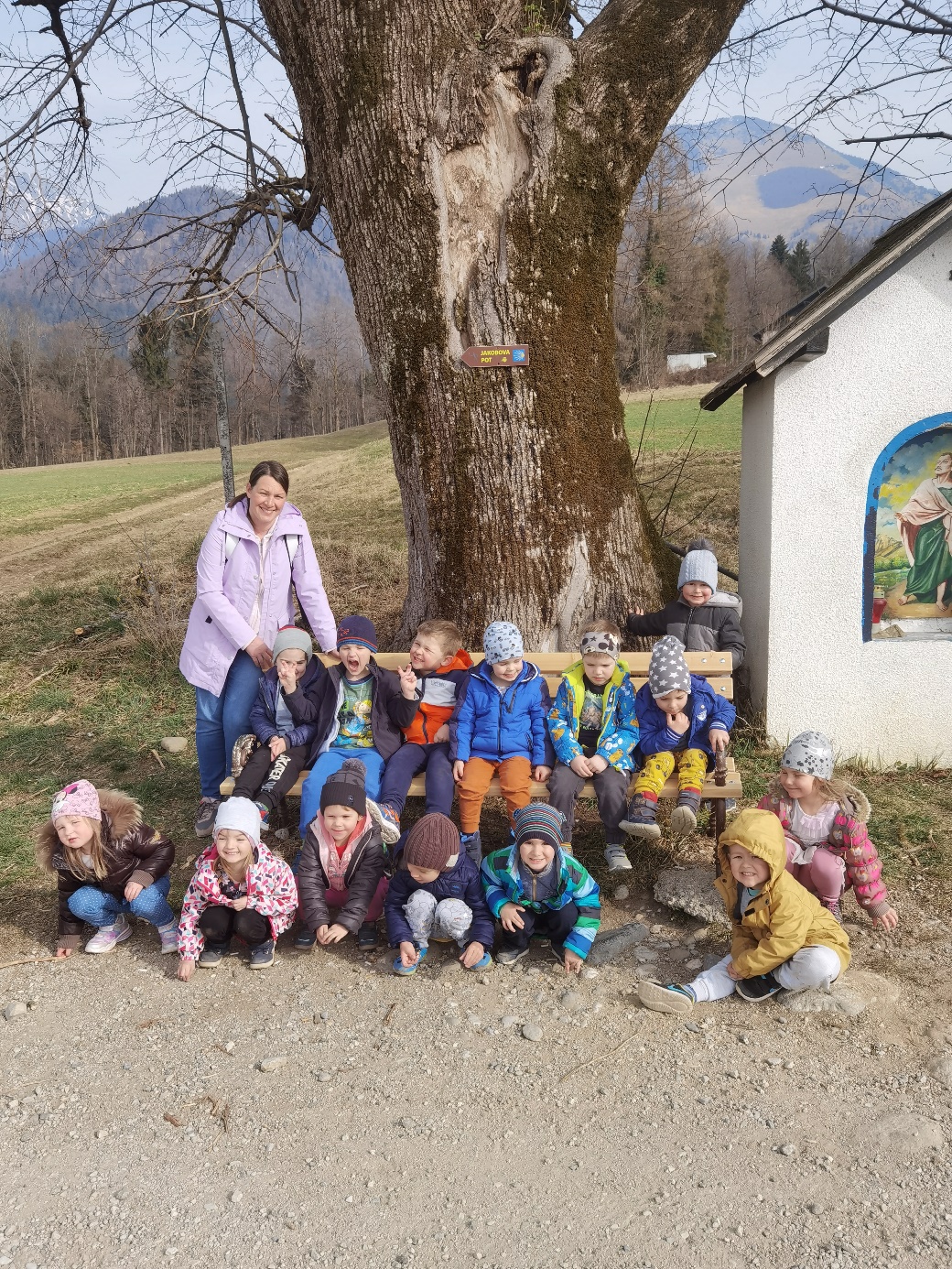 NA SENČNICI JOSIPINE TURNOGRAJSKE 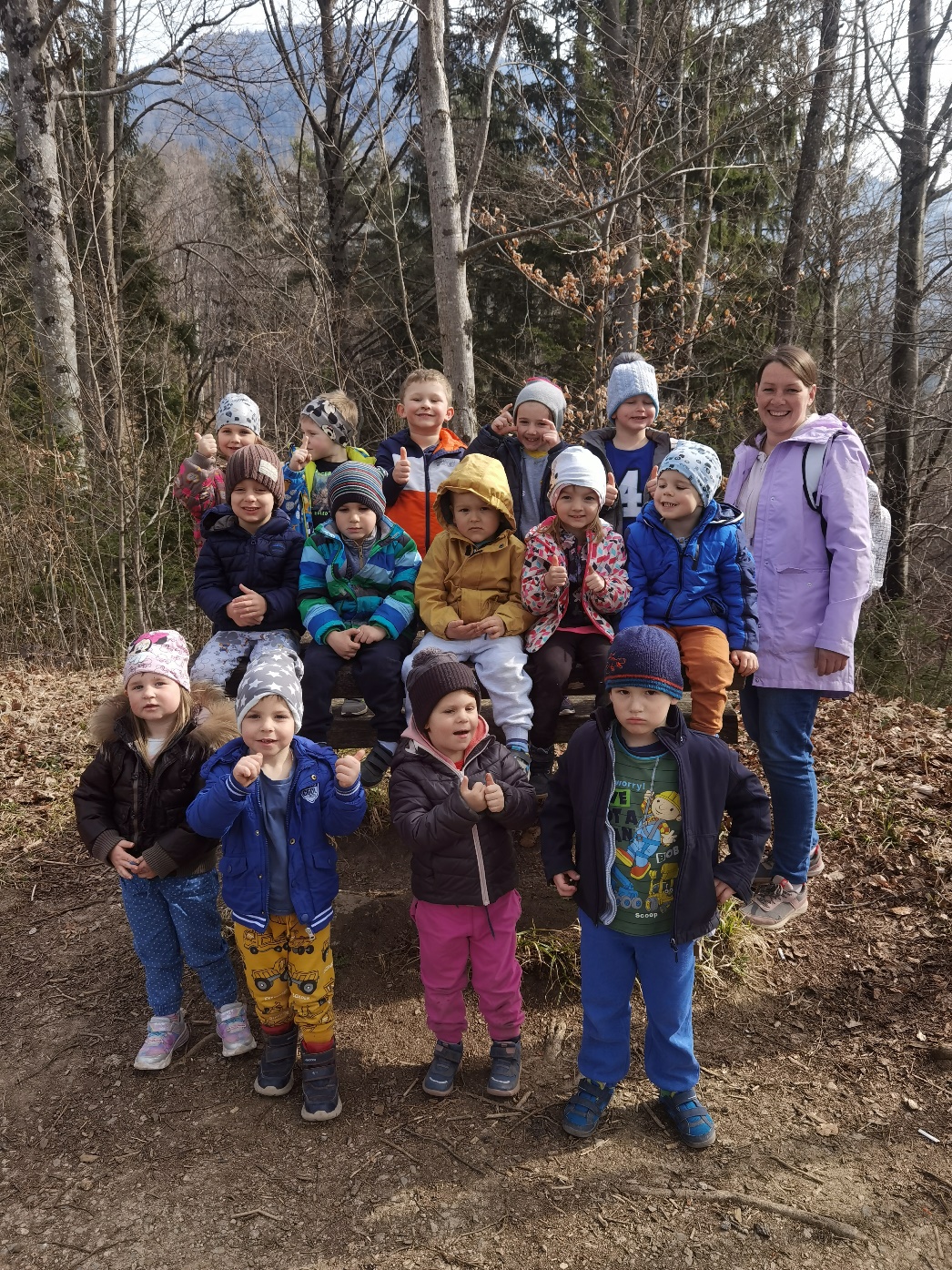 SINIČKA SE JE USEDLA 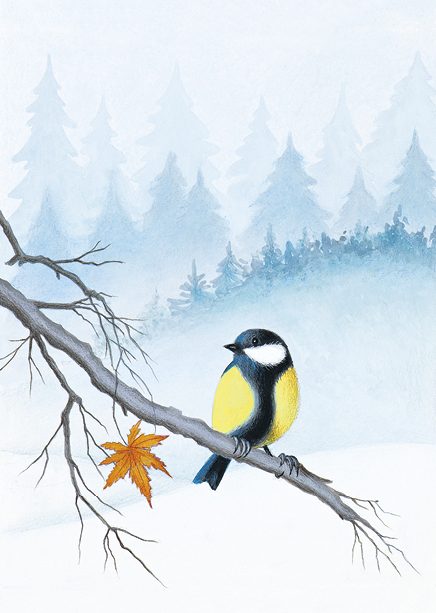 (Slovenska ljudska)
Sinička se je usedla
gor na drobno vejico
in je zapela vsa vesela:
cicicicido.Oj, kaj že poješ, ptička moja,
pesem to lepo,
ko nam še zunaj zima kima:
cicicicido?Sinička se je zasmejala,
rekla je tako:
pomlad s seboj sem pripeljala:
cicicicido!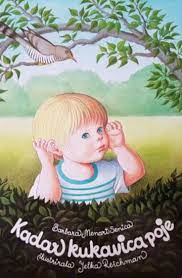 KUKAVICA(Janez Bitenc) Ku-ku, ku-ku, iz gozda odmeva,ku-ku, ku-ku, že kukavce glas.Ku-ku, ku-ku nam ptička prepevaku-ku, ku-ku, pomlad je že tu.TROBENTICA IN ZVONČEK 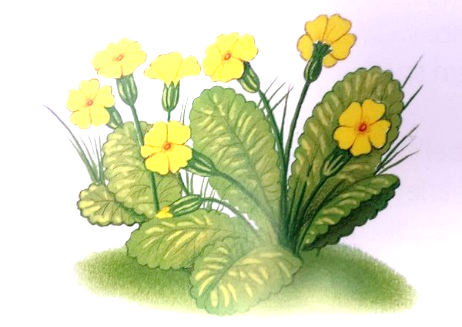 (Janez Bitenc)Tra, ra, ra, trobentica trobi,cin, cin, cin pa zvonček cinglja.Sončece veselo se smeje:»Sem že tu!« z neba šepeta.ČRNI KOS(Slovenska ljudska)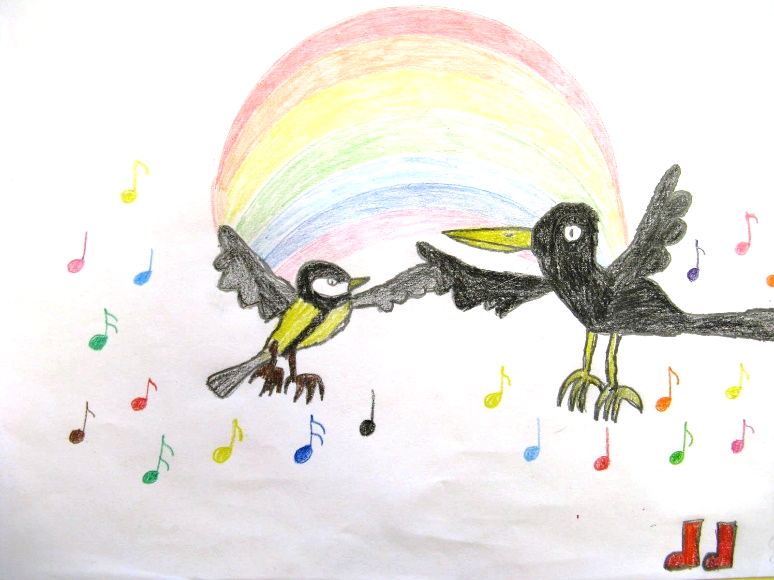 Pleši pleši črni kos,kak bom plesal če se bos, kupil si pa čevlje bom, polke tri zaplesal bom.Plesal bom s siničico, lepo mlado ptičico.S peto tolkel bom ob tla,tresla se bo zemlja vsa.ZVONČKI IN TROBENTICE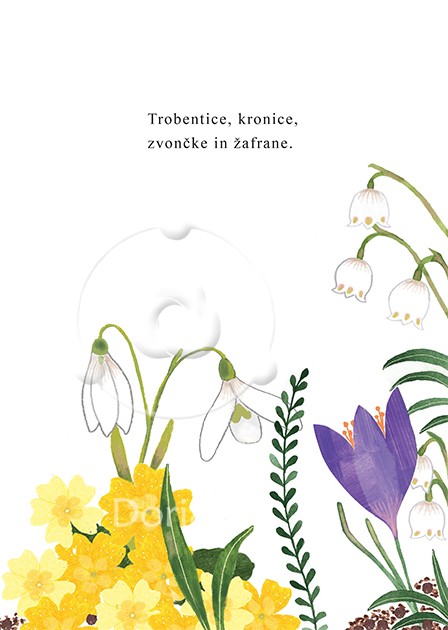 Zvončki in trobentice, mačice, vijolice,
spet iz zemlje vzklijejo, saj pomlad je tu.Travica ozeleni, vse v gozdu oživi, 
kukav’ca zapoje nam svoj napev ku-ku. Tudi zate je pomlad, pa čeprav več nisi mlad,
saj pomlad napravi to, da nam je lepo.Cingu-lingu-lingu-lin poje zvonček potepin,
zraven pa trobentica trobi tra-ra-ra.		MALI ZVONČEK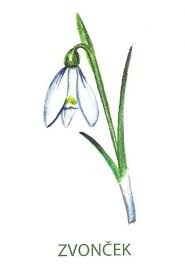  (Mira Voglar)Mali zvonček se je zbudil, očke trudne si pomel. Da bi bratce vse prebudil, kar zvoniti je začel.Bim bim, bim bim, zaspance budim, prišla je pomlad in sonček z njo zlat. Bimbam, bim bam, vse rožce na plan, bim bam, bim bam.